Jak zarządzać plikami cookies?Tak jak wyjaśnialiśmy w naszej polityce prywatności i cookies, pliki cookies pomagają Ci sprawniej poruszać się po naszych aplikacjach on-line i stronach www. Jeżeli zablokujesz nasze pliki cookies możesz spotkać się z sytuacją, w której pewne elementy naszych stron www oraz aplikacji on-line nie będą działać.Jak wyłączyć behawioralne reklamowe pliki cookies?Jeżeli niepokoi Cię wykorzystywanie behawioralnych reklamowych plików cookies możesz odwiedzić stronę YourOnlineChoices, gdzie znajdziesz podane w przystępnej formie informacje dotyczące działania reklamy behawioralnej wykorzystującej pliki cookies. Wskazana strona YourOnlineChoices nie należy do Wolters Kluwer i nie ponosimy odpowiedzialności za informacje w niej zawarte.Jak zablokować usługi statystyczne Google Analytics?Dodatek do przeglądarki umożliwiający zablokowanie Google Analytics można pobrać tutaj.Jak włączyć i wyłączyć pliki cookies używając Twojej przeglądarki internetowej:Google Chrome:Kliknij ikonę na pasku narzędzi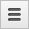 Wybierz „Ustawienia"Na dole strony kliknij „Pokaż ustawienia zaawansowane…”W sekcji „Prywatność” kliknij „Ustawienia treści”Aby włączyć obsługę plików cookies w sekcji „Pliki cookie” wybierz „Zezwalaj na przechowywanie danych lokalnie (zalecane)” . Aby akceptować tylko własne pliki cookies, zaznacz pole „Zablokuj pliki cookies i dane z witryn innych firm”.Aby wyłączyć obsługę plików cookies w sekcji „Pliki cookie” wybierz „Blokuj próby umieszczania na tym komputerze danych z witryn” (nie zalecamy).Istnieje wiele różnych ustawień dla włączania i wyłączania plików cookies w przeglądarce Google Chrome. Więcej informacji dotyczących ustawień jakie oferuje w przeglądarka internetowa Chrome znajdziecie Państwo na oficjalnej stronie Google.Microsoft Internet Explorer 6.0, 7.0, 8.0, 9.0:Kliknij „Narzędzia” na górze okna przeglądarki i wybierz „Opcje internetowe”W oknie „Opcje internetowe” przejdź do zakładki „Prywatność”Aby włączyć obsługę plików cookies: Ustaw suwak na poziom średni lub poniżejAby wyłączyć obsługę plików cookies: Przesuń suwak na samą górę, aby zablokować wszystkie pliki cookieWraz ze zmianą położenia suwaka prezentowane są informacje o poziomie blokadyIstnieje wiele różnych ustawień dla włączania i wyłączania plików cookies w przeglądarce Internet Explorer. Więcej informacji dotyczących ustawień jakie oferuje w przeglądarka internetowa firmy Microsoft dla Windows 7 oraz Windows Vista.Mozilla Firefox:Kliknij w menu przeglądarki i wybierz „Opcje”Wybierz panel „Prywatność”W sekcji „Historia” w linii „Program Firefox:” z rozwijalnej listy należy wybrać „będzie używał ustawień użytkownika”Aby włączyć obsługę plików cookies opcja „Akceptuj ciasteczka” powinna być zaznaczona wraz z opcją „Akceptuj ciasteczka z innych witryn niż odwiedzane”.Aby wyłączyć obsługę plików cookies opcja „Akceptuj ciasteczka” powinna zostać odznaczona.Istnieje wiele różnych ustawień dla włączania i wyłączania plików cookies w przeglądarce Mozilla Firefox. Więcej informacji dotyczących ustawień jakie oferuje w przeglądarka internetowa Firefox znajdziecie Państwo na oficjalnej stronie Fundacji Mozilla.Opera:Kliknij w menu przeglądarki i wybierz „Ustawienia”, a następnie „Preferencje”W oknie „Preferencje” wybierz zakładkę „Zaawansowane”W menu po lewej stronie wybierz „Ciasteczka”Aby włączyć obsługę plików cookies wybierz opcję „Akceptuj ciasteczka”Aby wyłączyć obsługę plików cookies wybierz opcję „Nigdy nie akceptuj ciasteczek”Istnieje wiele różnych ustawień dla włączania i wyłączania plików cookies w przeglądarce Opera. Więcej informacji dotyczących ustawień jakie oferuje w przeglądarka internetowa Opera znajdziecie Państwo na oficjalnej stronie Opera Software.Safari:Kliknij w ikonę ustawień , a następnie wybierz „Preferencje” 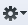 Wybierz panel „Prywatność” Aby włączyć obsługę plików cookies w sekcji „Blokuj pliki cookie:” wybierz opcję „Nigdy”. Aby akceptować tylko pliki cookie odwiedzanej witryny, wybierz pole „Od innych podmiotów lub reklamodawców” Aby wyłączyć obsługę plików cookies w sekcji „Blokuj pliki cookie:” wybierz opcję „Zawsze” Istnieje wiele różnych ustawień dla włączania i wyłączania plików cookies w przeglądarce Safari. Więcej informacji dotyczących ustawień jakie oferuje w przeglądarka internetowa Opera znajdziecie Państwo na oficjalnej stronie firmy Apple.Wszystkie pozostałe przeglądarki:Prosimy o zajrzenie do sekcji "Pomoc" w przeglądarce lub skontaktowanie się z producentem przeglądarki. 
Jak zarządzać plikami cookies na telefonie komórkowym?Informacje o zarzadzaniu plikami cookies na telefonie komórkowym można znaleźć w Podręczniku Użytkownika danego telefonu.Jak zarządzać plikami cookies typu flash?Niektóre aplikacje Wolters Kluwer Polska sp. z o.o. wykorzystują multimedialny dodatek do przeglądarki internetowej o nazwie Adobe Flash Player, który umożliwia użycie plików cookies typu flash.Aby wyłączyć pliki cookies typu flash postępuj zgodnie z następującymi krokami: Będąc na stronie www, wykorzystującej dodatek Adobe Flash Player, wybierz z menu kontekstowego „Ustawienia programu Adobe Flash Player”W ustawieniach magazynu lokalnego przesuń suwak do lewej strony (rysunek poniżej)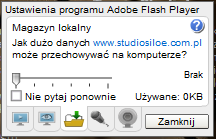 Zmiana ustawień lub usunięcie plików cookies typu flash jest możliwe również za pomocą narzędzia, które udostępnia firma Adobe: Menedżer ustawień programu Adobe Flash Player.Więcej informacji znajdą Państwo na stronie producenta: www.adobe.com. Przed skorzystaniem prosimy o zapoznanie się z informacjami o działaniu tego narzędzia.Niektóre aplikacje Wolters Kluwer Polska sp. z o.o. wykorzystują pliki cookies typu DOM Storage.
W celu zablokowania lub usunięcia plików tego typu prosimy o zajrzenie do sekcji "Pomoc" w przeglądarce internetowej lub skontaktowanie się z producentem tej przeglądarki.